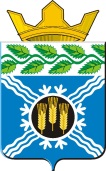 АДМИНИСТРАЦИЯКРАПИВИНСКОГО МУНИЦИПАЛЬНОГО РАЙОНАПОСТАНОВЛЕНИЕот 11.09.2013 г. №1307пгт. КрапивинскийО внесении изменений в постановление администрации Крапивинского муниципального района от 08.04.2011 г. №409 «Об утверждении административного регламента предоставления муниципальной услуги «Назначение и выплата пенсии за выслугу лет лицам, замещавшим муниципальные должности Крапивинского района Кемеровской области, и муниципальным служащим Крапивинского района»Во исполнение Указа Президента Российской Федерации от 07.05.2012 г. №601 «Об основных направлениях совершенствования системы государственного управления»:Внести в постановление администрации муниципального образования «Крапивинский район» от 08.04.2011 г. №409 «Об утверждении административного регламента предоставления муниципальной услуги «Назначение и выплата пенсии за выслугу лет лицам, замещавшим муниципальные должности Крапивинского района Кемеровской области, и муниципальным служащим Крапивинского района» следующие изменения:1. Внести следующие изменения в постановление администрации Крапивинского муниципального района от 08.04.2011 г. №409 «Об утверждении административного регламента предоставления муниципальной услуги «Назначение и выплата пенсии за выслугу лет лицам, замещавшим муниципальные должности Крапивинского района Кемеровской области, и муниципальным служащим Крапивинского района»:1.1. Пункт 2.4.2 раздела 2 «Стандарт предоставления муниципальной услуги» изложить в следующей редакции:«Время ожидания в очереди для представления документов и (или) получения консультации не должно превышать 15 минут».2. Организационно-территориальному отделу администрации Крапивинского муниципального района (Е.В. Букатина) обеспечить размещение настоящего постановления на официальном сайте администрации Крапивинского муниципального района в информационно-коммуникационной сети «Интернет».3. Контроль за исполнением постановления возложить на заместителя главы Крапивинского муниципального района Т.Х. Биккулова.ГлаваКрапивинского муниципального районаД.П. ИльинИсп. З.В. ОстапенкоТел. 22-218